ПРОТОКОЛ ОФИЦИАЛЬНОГО СОБРАНИЯ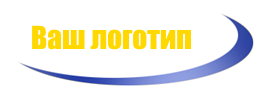 Открытие собранияСобрание [тип собрания] команды [название команды или организации] было проведено [дата]. Место проведения: [место проведения]. Собрание началось в [время]. Председатель: [ФИО председателя], секретарь: [ФИО секретаря].
УчастникиГолосующие участники: [список голосующих участников]Присутствующие гости: [список гостей]Отсутствующие лица: [список отсутствующих лиц]Одобрение предыдущего протокола
Ходатайство об одобрении протокола предыдущего собрания [дата] было заявлено участником [ФИО] и поддержано участником [ФИО].
Отчёты участниковОтчёт "[Название отчёта]" был представлен участником [ФИО].Отчёт "[Название отчёта]" был представлен участником [ФИО].Другие отчёты
Отчёт "[Название отчёта]" был представлен участником [ФИО].  По итогам отчёта была принята следующая резолюция: [описание резолюции]Основные ходатайства
Ходатайство: заявлено участником [ФИО] и поддержано: [описание ходатайства]. Ходатайство [удовлетворено или отклонено] количеством голосов "За" [количество голосов "За"] и количеством голосов "Против" [количество голосов "Против"]. Ходатайство: заявлено участником [ФИО] и поддержано: [описание ходатайства]. Ходатайство [удовлетворено или отклонено] количеством голосов "За" [количество голосов "За"] и количеством голосов "Против" [количество голосов "Против"]. Ходатайство: заявлено участником [ФИО] и поддержано: [описание ходатайства]. Ходатайство [удовлетворено или отклонено] количеством голосов "За" [количество голосов "За"] и количеством голосов "Против" [количество голосов "Против"]. Объявления
Комментарии
Завершение собрания
[ФИО заявителя] ходатайствовал о завершении собрания, и собрание было завершено общим согласием в [время завершения собрания].
СЕКРЕТАРЬ:
(Подпись и дата)[Название организации]